附件4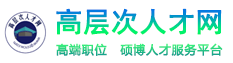 中共党员证明同志，男（女），身份证号         ，     年   月   日加入中国共产党，现为中共正式党员（预备党员）。特此证明。党组织关系所在地党组织（盖章）                      年   月   日